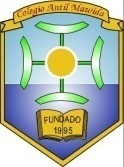 HORARIOS DE CLASES 2020IV ºMEDIO A ZOOMDIRECCIÓN - UTPProfesorCECILIA LLANOS:LUNESMARTES MIÉRCOLES JUEVES VIERNES 9:00-9:40ELEC HISTORIA/BIOLOGIAARTES VISUALESELEC HISTORIA/BIOLOGIAHISTORIA, GEOGRAFÌA Y CS SOCIALESMATEMATICA10:00-10:40ELECTIVO QUIMICABIOLOGIAELECTIVO QUIMICALENGUA CASTELLANA Y COMUNICACIÒNINGLES11:00-11:40QUIMICAFILOSOFIAED FISICAELEC LENGUAJE /MATEMATICAMATEMATICA12:00-12:40HISTORIA, GEOGRAFÌA Y CS SOCIALESINGLESLENGUA CASTELLANA Y COMUNICACIÒNLENGUAJE TALLERELEC LENGUAJE /MATEMATICA12:40-13:20ASIGNATURADOCENTELINK ZOOMLINK ZOOMLENGUA CASTELLANA Y COMUNICACIÒNCAMILA HUAIQUINAO5468937082 5468937082 INGLÉSCAROLINA YAÑEZ 5961151371 5961151371MATEMÁTICANATALIA ROLDAN4741068904 4741068904 FILOSOFIA CARLA JARAMILLO2198909925 2198909925 BIOLOGIADANIELA PEREIRA4101299724 4101299724 QUIMICAYALILA AGUAD9041498483 9041498483 HISTORIA GEOGRAFÌA Y CS SOCIALESCECILIA LLANOS8399799596 8399799596 ED FISICACAMILO NAVARRETE 4566016272ARTES VISUALESCRISTINA LEYTON 2162498424ELECTIVO QUÍMICA: FUNDAMENTOS DE ESPECTROSCOPIA Y CATÀLISISYALILA AGUAD9041498483 9041498483 ELECTIVO BIOLOGIA : BIOLOGIA, CELULA, GENOMA Y ORGANIZAMODANIELA PEREIRA4101299724 4101299724 ELECTIVO MATEMÀTICA: FUNCIONES Y PROCESOS INFINITOSNATALIA ROLDAN4741068904 4741068904 ELECTIVO LITERATURA E IDENTIDADCAMILA HUAIQUINAO5468937082 5468937082 ELECTIVO: LA CIUDAD CONTEMPORANEACECILIA LLANOS8399799596 8399799596 TALLER PSUANA MARÌA MORENO2667948356 2667948356 